Roswell North Elementary 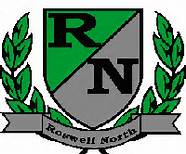 School Governance Council
Date: May 18, 2015Time: 4:00 PMLocation: Large Conference Room, Roswell North ElementaryMinutes from Roswell North School Governance Council Meeting taken by Amy Jeffs in Sarah Linn’s absenceAgendaCall to OrderAction Items:Approve May agendaApprove April MinutesDiscussion Items:	SGC Self EvaluationInformation Items:Report from Cross Council MeetingReports from PTA Board Meeting, Foundation Meeting, Shultz Community MeetingNew SGC Members: Sara Hake (parent), Patty Hampel (parent), and Jay Walter (elected staff). Ms. Smith will need to appoint the staff person (Sarah Gruber in for Lynn Coleman) with term ending 6/2015 as well as the community member (David Keating in for Keith Baskin) with term ending 6/2015SGC Member Attendance Rules-must attend 70% of meetingsFuture Meeting Dates: TBD for 2015-2016 School YearAdjourn MeetingMinutesMembers present:Cari Begin		Sarah NicholsAmy Jeffs		David Keating		LaShawna McCoy	Kindra SmithCall to order at 4:13 PM by Cari BeginAction Item: Approve Agenda-LaShawna McCoy motioned to approve agenda, Sarah Nichols seconded, all were in favor and agenda was approved Action Item: Approve April minutes-April minutes were not distributed prior to the meeting, so they were unable to be approved.  April and May minutes will have to be approved at July meeting.Discussion Item: SGC Self Evaluation-Survey/ evaluation must be completed by 100% of current SGC members by June 5th.  All members present at the meeting completed the evaluation.Information Items:Report from Cross Council MeetingRepresentatives from three school councils (SGC, PTA and Foundation) participated in two facilitated sessions to align their goals and objectives with the strategic plan.  Foundation has agreed to make adjustments to its fundraising schedule as not to overlap with PTA membership drive/ fundraising efforts at the beginning of the school year.School calendar planning meeting will take place of May 27th.Research is being done on the merits of moving from a PTA to a PTO.  Cross council will meet again in the future to discuss how this could impact the school.  All three councils will be involved in the creation of the new strategic plan.Reports from PTA Board Meeting, Foundation Meeting, Shultz Community MeetingNo PTA meeting reportAmy Jeffs attended Foundation Meeting.  $32,000 was raised from this year’s Soiree.  $34,000 has already been allocated to fund the science lab for 2015/16.  Foundation approved funding for phases 2 and 3 of the new playground structure.  Foundation is seeking an additional $10,000 to add an additional day (from 3 to 4 days/ week) for Holly Smith.  Kindra will talk to Kina about how SGC could possibly help fund these additional monies through Seed Funds.No one attend Linda Shultz meeting this monthNew SGC Members: Sara Hake (parent), Patty Hampel (parent), and Jay Walter (elected staff). Ms. Smith will need to appoint the staff person (Sarah Gruber in for Lynn Coleman) with term ending 6/2015 as well as the community member (David Keating in for Keith Baskin) with term ending 6/2015David Keating has agreed to a new term as community member, re-appointed by Kindra.  Kindra will determine additional staff member before July meeting.Communication PlanRecommendation was made for Kindra to include a bulleted list of accomplishments from each of the school’s councils (SGC, PTA, Foundation) in her end of the year letter to parents and staff.  Amy Jeffs will coordinate this effort.Recommendation was also made for SGC to communicate via the school newsletter on a monthly basis throughout the school year, while at the same time periodically sending out surveys to gather input and ideas.SGC Member Attendance Rules-must attend 70% of meetingsFuture Meeting Date:  Tuesday July 28th at 9:00am (will include election of new officers)Adjourn MeetingMeeting was adjourned by Cari Begin at 5:30pm